Baby’s in BlackLennon-McCartney 1964 (The Beatles)or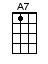 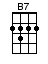 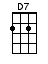 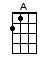 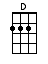 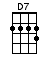 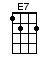 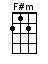 6/8 TIME means / 1 2 3 4 5 6 / or                            / 1       2       /INTRO:  / 1 2 / 1 2 / [A] / [A] /[A] Oh dear [E7] what can I do?[D7] Baby’s in black and [E7] I’m feeling blue tell me[A] Oh [D] what can I [A] do?[A] She, thinks of him, and [A7] so she dresses in [D] blackAnd [D] though he'll never come [A] back[E7] She’s dressed in [A] black[A] Oh dear [E7] what can I do?[D7] Baby’s in black and [E7] I’m feeling blue tell me[A] Oh [D] what can I [A] do?[A] I, think of her, but [A7] she thinks only of [D] himAnd [D] though it’s only a [A] whim[E7] She thinks of [A] himBRIDGE:[F#m] Oh how [B7] long will it take[D] Till she [E7] sees the mistake she has[A] Made, dear [E7] what can I do?[D7] Baby’s in black and [E7] I’m feeling blue tell me[A] Oh [D] what can I [A] do?INSTRUMENTAL:[A] Oh dear [E7] what can I do?[D7] Baby’s in black and [E7] I’m feeling blue tell me[A] Oh [D] what can I [A] do?BRIDGE:[F#m] Oh how [B7] long will it take[D] Till she [E7] sees the mistake she has[A] Made, dear [E7] what can I do?[D7] Baby’s in black and [E7] I’m feeling blue tell me[A] Oh [D] what can I [A] do?[A] She, thinks of him, and [A7] so she dresses in [D] blackAnd [D] though he'll never come [A] back[E7] She’s dressed in [A] black[A] Oh dear [E7] what can I do?[D7] Baby’s in black and [E7] I’m feeling blue tell me[A] Oh [D] what can I [A] do? / [A]or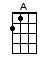 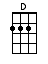 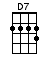 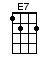 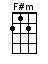 www.bytownukulele.ca